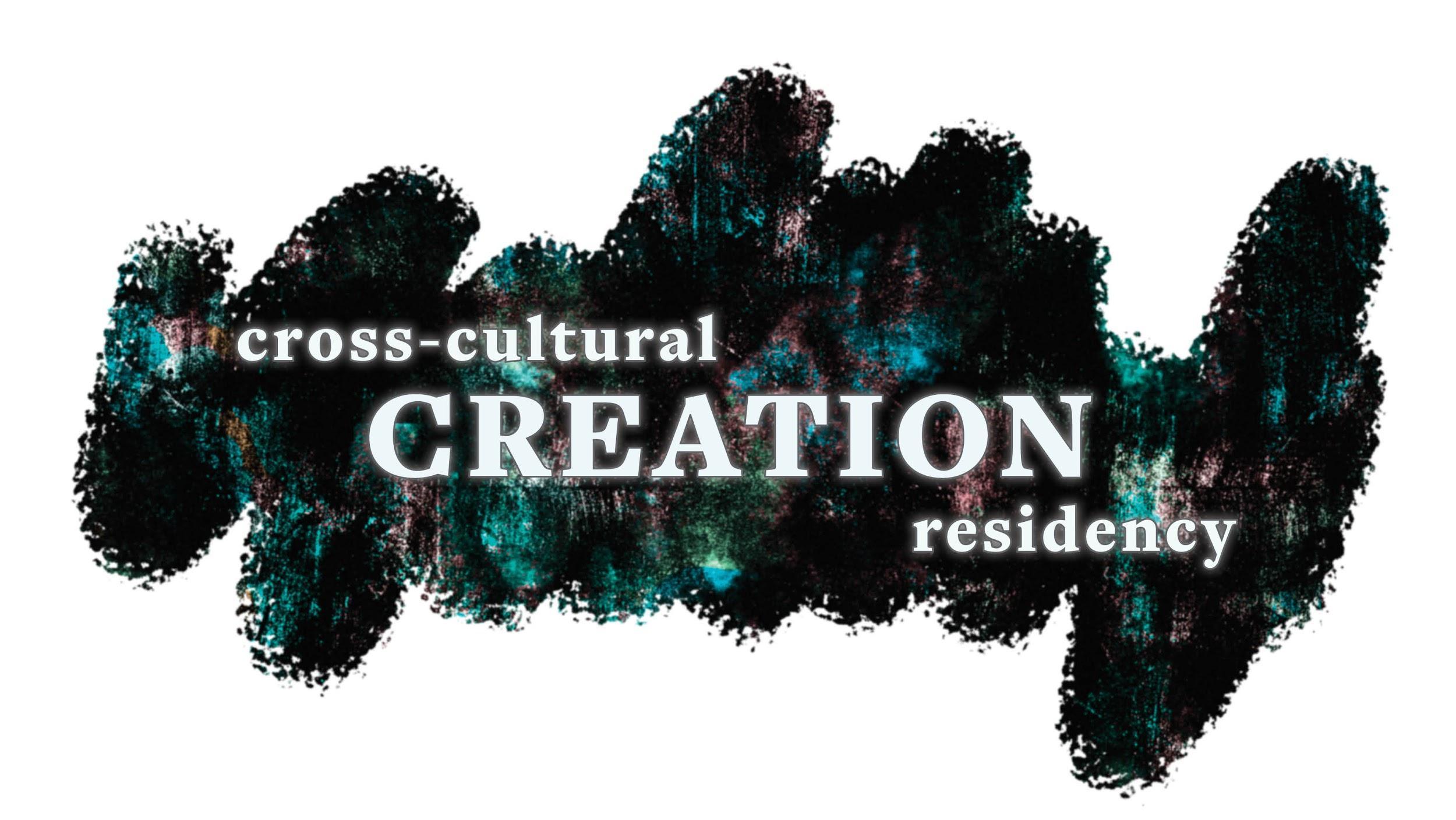 Cross-Cultural Creation ResidencyA francophone artistAn anglophone ArtistAn indigenous artistCross-cultural creation residencyThe Association acadienne des artistes professionnel.le.s du Nouveau-Brunswick (AAAPNB), ArtsLink NB and Mawi'Art: Wabanaki Artist Collective, join forces again for the second Cross-cultural creation residency. A community residency between an Acadian artist, an anglophone artist, and an indigenous artist in New Brunswick. This year’s program will take place in two week-long stages, in different NB communities. Through this residency, artists will have the opportunity to create new work while immersing themselves in the artistic process of fellow artists. The experience of being in another community and creating with people of different artistic backgrounds allows one to go beyond language barriers and discover different cultural environments. Recognizing current debates surrounding cultural and language tensions in New Brunswick, this initiative demonstrates that it is possible to grow by combining strengths rather than advocating division. Art in itself is a means of expression and cohesion and makes it possible to break down the boundaries that all too often isolate us.OBJECTIVES OF THE RESIDENCETo encourage the artistic exploration and the production of new works by providing space and timeTo contribute to increasing the artistic quality of the workTo favour the collaboration and the sharing of expertise and experiencesTo create significant cultural bridges of different cultural communities in the province.To provoke encounters between artists and the public and to help raise awareness of the creative process.The work in progress must be presented publicly at the end of each week. The artists will have complete freedom of creation, but will be called upon to open their creation space to allow the community to discover their work through open-studio visits. THE SELECTED ARTISTS UNDERTAKE TO :Provide their own working materialsInteracting with the participating artists Present publicly the work in progress at the end of each week in the form of an exchange with the public.Submit a final report to the AAAPNB, ArtsLink and Mawi’Art 30 days after the end of the residency. WHO CAN REGISTER?This project is open to emerging and professional artists of all disciplines.This project is open to Acadian artists who are members of the Acadian Association of Professional Artists of New Brunswick, ArtsLink artists and Aboriginal artists.HOW TO REGISTER ?Artists must register using the form below and answer all questions. A detailed description of the creation project is mandatory (minimum 500 words).Artists must submit, in addition to the completed form, their artistic approach and an updated curriculum vitae. The artists must be available for the duration of the residency, from March  15 to 28, 2020.SELECTION CRITERIAThe applications will be examined by a jury of peers. The main qualities sought are:Feasibility of proposed project;Artistic merits and originality of the artistic approach;The potential impact of the project on the career of the artist.SCHEDULEDeadline to submit: Feb. 12, 2020The candidates will get a reply before Feb. 19, 2020.WHAT THE RESIDENCE INCLUDESA fee of $ 2,000Reimbursement for moving from the artists' residence to the places of the residences (beyond 50 km)AccommodationPer diem of food Creative premisesFOR INFORMATIONAnnik Landry - Responsible for artist servicesAssociation acadienne des artistes professionnel.le.s du Nouveau-Brunswick140 rue Botsford, bureau 29, Moncton, NB, E1C 4X5	annik.landry@aaapnb.ca506-852-3313 ext. 226www.aaapnb. caJulie Whitenect - Executive DirectorArtsLink NB89 Canterbury St., Suite 407, Saint John, NB, E2L 2C7julie@artslinknb.com506-608-9914www.artslinknb.comThis project is a collaboration between ArtsLink NB, the Association acadienne des artistes professionnel.le.s du Nouveau-Brunswick and Mawi'Art: Wabanaki Artist Collective and is made possible thanks to the support of the government of New Brunswick.REGISTRATION FORM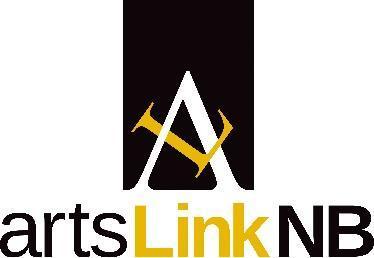 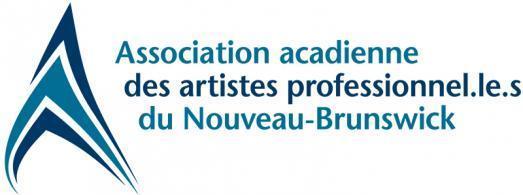 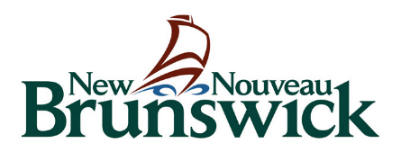 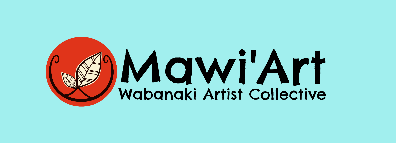 1. IDENTIFICATION2. PROPOSED PROJECT3. EDUCATIONIndicate, if applicable, the last diploma you obtained, specify the year of obtaining and the name of the establishment.5. PROFESSIONAL ACTIVITIESHave you exhibited or presented your creative work in a professional context?YES	    NO 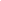 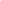 If yes, please mention the year, the name of the establishment and the city where the presentation took place.6. ADDITIONAL INFORMATIONDescribe the reasons why you are interested in participating in this residence, as well as the benefit(if any) to the community at large.I acknowledge having read the requirements and eligibility criteria inherent in this request and having provided accurate information.In witness whereof, I have signed 				 this             day of 			 2020.Signature: __________________________Last		name: First name:	Address (street no.):		City:	Province:                                         Country:                                Postal code:	Telephone number: Home:()		Work: ()	E-mail:	___________________________Primary language:		Spoken languages:	Describe the project you intend to develop during the residency, as well as impact it may have on your career. Be sure to explain the feasibility of the project.  (Minimum 500 words)DIPLOMAYEAR OF ACHIEVEMENTNAME OF INSTITUTIONCITY	University of	2nd or 3rd cycle.         	University	1st cycle         	diploma	College         	Diploma from a	private art school          	training	Self-taughtNAME OF ESTABLISHMENTCITYYEAR